СХЕМА РЫБОВОДНОГО УЧАСТКАСведения о рыбоводных участках*- здесь и далее для обозначения географических координат точек используется Всемирная геодезическая система координат 1984 года (WGS-84)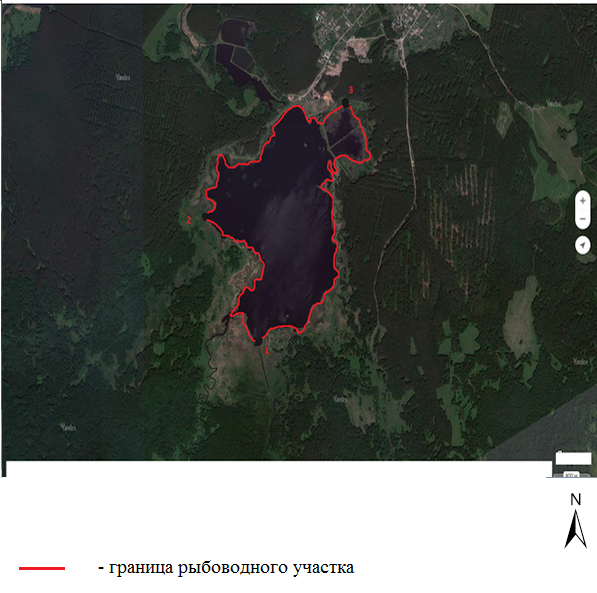 Границы рыбоводного участкаНаименование водного объектаМуниципальное образованиеПлощадь, гаВидводо-пользо-ванияот точки 1 (57.20315, 62.18078)*      по береговой линии в пределах акватории до точки 2 (57.20927, 62.17502), от точки 2 по береговой линии в пределах акватории до точки 3 (57.21474, 62.19050), от точки 3 по береговой линии в пределах акватории до точки 1Шайтанское водохранилищеАртемовский городской округ 200,0совмест-ное